Publicado en Madrid el 20/02/2020 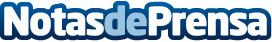 El empleo en el sector de la asistencia domiciliaria podría caer un 20% este año por la subida del Salario MínimoSegún Felizvita, el incremento de los costes de la atención a la dependencia derivará además en precarización y en un aumento de la economía sumergida. La compañía subraya que, mientras la subida del SMI en 2020 ha sido del 5,5%, las pensiones por jubilación, viudedad o discapacidad han subido en porcentajes notablemente inferiores. Reclama medidas urgentes para garantizar la sostenibilidad de un sector que actualmente es el que mayor empleo genera en España, y con una demanda crecienteDatos de contacto:FelizvitaNota de prensa publicada en: https://www.notasdeprensa.es/el-empleo-en-el-sector-de-la-asistencia Categorias: Nacional Finanzas Sociedad Recursos humanos http://www.notasdeprensa.es